« Prix Godot »Formulaire d’inscriptionLe proviseur/principal : 	Etablissement : 	souhaite inscrire à l’opérationNom et discipline du professeur : ……………………………………………………………	Mail du professeur : ………………………………………………………………………………Classe concernée : 	Nombre d’élèves : ……………………Nom et discipline des autres enseignants concernés : ……………………………………………………………………………………………………………………………………………………………………………………………………Fait à	 le		Signature du chef d’établissementFiche à retourner àdaac-14-50-61@ac-normandie.frdaac-27-76@ac-normandie.frpour le 24 septembre 2021Une inscription sur ADAGE sera nécessaire pour la valider (https://adage-pr.in.phm.education.gouv.fr/adage/)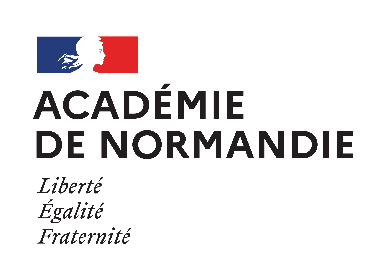 